1. Тема: «Развитие связной речи старших дошкольников посредством театрализованной деятельности». 2. Автор работы:  Самолевская Оксана Михайловна  Стаж работы в должности:   15 лет  Образование: высшее профессиональное, в 1997 году окончила МГПИ им. М.Е.Евсевьева по специальности «Филология. Русский язык и литература», квалификация «Учитель русского языка и литературы».  В 2015 году прошла переподготовку в ГБУ ДПО «Мордовский республиканский институт образования» по программе «Педагогика и методика дошкольного образования», квалификация «Воспитатель» __________________________________________________________________  3. Актуальность, основная идея, теоретическая база, новизна.            Главной задачей развития связной речи ребенка в старшем дошкольном возрасте является совершенствование  монологической речи через различные виды речевой деятельности: пересказ литературных произведений, составление описательных рассказов о предметах, объектах и явлениях природы, создание разных видов творческих рассказов, освоение форм речи-рассуждения (объяснительная речь, речь - доказательство, речь -планирование), а также сочинение сюжетных рассказов по картине, из личного опыта.           Почему именно театрализованная деятельность? Театрализованная деятельность это один из самых эффективных способов воздействия на детей, в котором наиболее полно и ярко проявляется принцип обучения: учить играя.            Сказки - источник первых знаний ребенка о жизни. Участвуя в инсценировке, сценке, ребенок непосредственно и естественно вживается в образ. Он реально передает все действия и движения персонажа, как будто это происходит с ним самим. Так создавая тот или иной образ, оживляя традиционных героев бабушкиных сказок, дошкольники развивают речь и мышление, приобщаются к прекрасному,  получают представления о доброте, дружбе, трудолюбии, честности.4. Условия формирования ведущей идеи опыта, условия возникновения, становления опыта.          Театрализованная деятельность является источником развития чувств, глубоких переживаний и открытий ребенка, приобщает его к духовным ценностям. Театрализованные занятия развивают не только эмоциональную сферу ребенка, заставляют его сочувствовать персонажам, сопереживать разыгрываемые события, развивают речь и выполняют познавательную, воспитательную и развивающую функции.             Для того, чтобы ребенок в театрализованной деятельности всесторонне развивался, педагог должен:создавать условия для развития творческой активности детей в театрализованной деятельности;приобщать детей к театральной культуре (знакомить с устройством театра, театральными жанрами, с разными видами кукольных театров);создавать условия для совместной театрализованной деятельности детей и взрослых; формировать навыки актерского мастерства;развивать творческую активность;пополнять словарный запас, совершенствовать грамматический строй речи, диалогическую речь, повышать выразительность речи.5. Технология опыта.     В процессе обучения детей театральной деятельности я поставила следующие задачи:* воспитывать устойчивый интерес к театральной игровой деятельности;* развивать диалогическую речь в процессе театрально-игровой деятельности;* развивать представления о нравственных качествах человека;* побуждать детей импровизировать на тему знакомых сказок, придумывать новые сказки;* совершенствовать артистические навыки детей: умение создавать образы с помощью выразительных, пластических движений, умение пользоваться разнообразными жестами, речевое дыхание, артикуляцию, дикцию.Формы организации театрализованной деятельности:* мини игры на музыкальных и других занятиях;* совместная театрализованная деятельность взрослых и детей;* театрализованные игры в повседневной жизни, на праздниках и развлечениях;* самостоятельная театрально-художественная деятельность детей;* изготовление и ремонт атрибутов и пособий к спектаклям, чтение литературы.Методы организации театрализованной деятельности:* наглядно-слуховой;* наглядно-зрительный;* игровой;* дидактический;* словесный;* метод умелого переключения с одного вида на другой.Приемы организации театрализованной деятельности:* артикуляционная гимнастика;* задания для развития речевой интонационной выразительности:* упражнения для эмоционального развития детей, выразительной мимики, жеста;* театральные этюды;* игры-драматизации.6. Результативность опыта.      В результате целенаправленной и систематической работы по развитию личности ребенка средствами театрализованной деятельности, я добилась положительных результатов в работе по данной теме:*    у детей повысился интерес к театрализованной деятельности, уверенность в себе;* повысилась творческая, социально-культурная и коммуникативная компетентность детей и родителей;* развились творческие способности: умение импровизировать, перевоплощаться, брать на себя роль;*    речь детей стала эмоциональнее, выразительнее и содержательнее.*    усовершенствовались исполнительские умения детей в создании художественного образа.*    расширились представления детей об окружающей действительности.*    развивалась память, мышление, воображение, внимание детей.*    повысился эмоциональный контакт с семьями воспитанников.7. Список используемой литературы.1. Маханева М.Д. Театрализованные занятия в детском саду. -  М.: ТЦ Сфера, 2001.2. Минаева В.М. Развитие эмоций дошкольников. Занятия, игры.. – М.: АРКТИ, 2001.3.  Петрова Т.И., Сергеева Е.Л., Петрова Е.С. Театрализованные игры в детском саду. - М.: Школьная пресса, 2000.4. Рахно М.О. Домашний кукольный театр. -  Ростов н/Д.: Феникс, 2008.5. Рымалов Э. Бумажный кукольный театр. - М.: Мнемозина, 1995.6. Иванищина О.Н. Развитие связной речи детей –Волгоград: Учитель, 2013.7. Вакуленко Ю.А., Власенко О.П. Театрализованные инсценировки сказок в детском саду. – Волгоград: Учитель, 2008.8. Караменко Т.Н. Кукольный театр-дошкольникам, 2009.9. Власенко О.П. Театр кукол и игрушек в ДОУ, - Волгоград: Учитель, 2009.10. Мигунова Е.В. Организация театрализованной деятельности в детском саду. - Великий Новгород, 2006.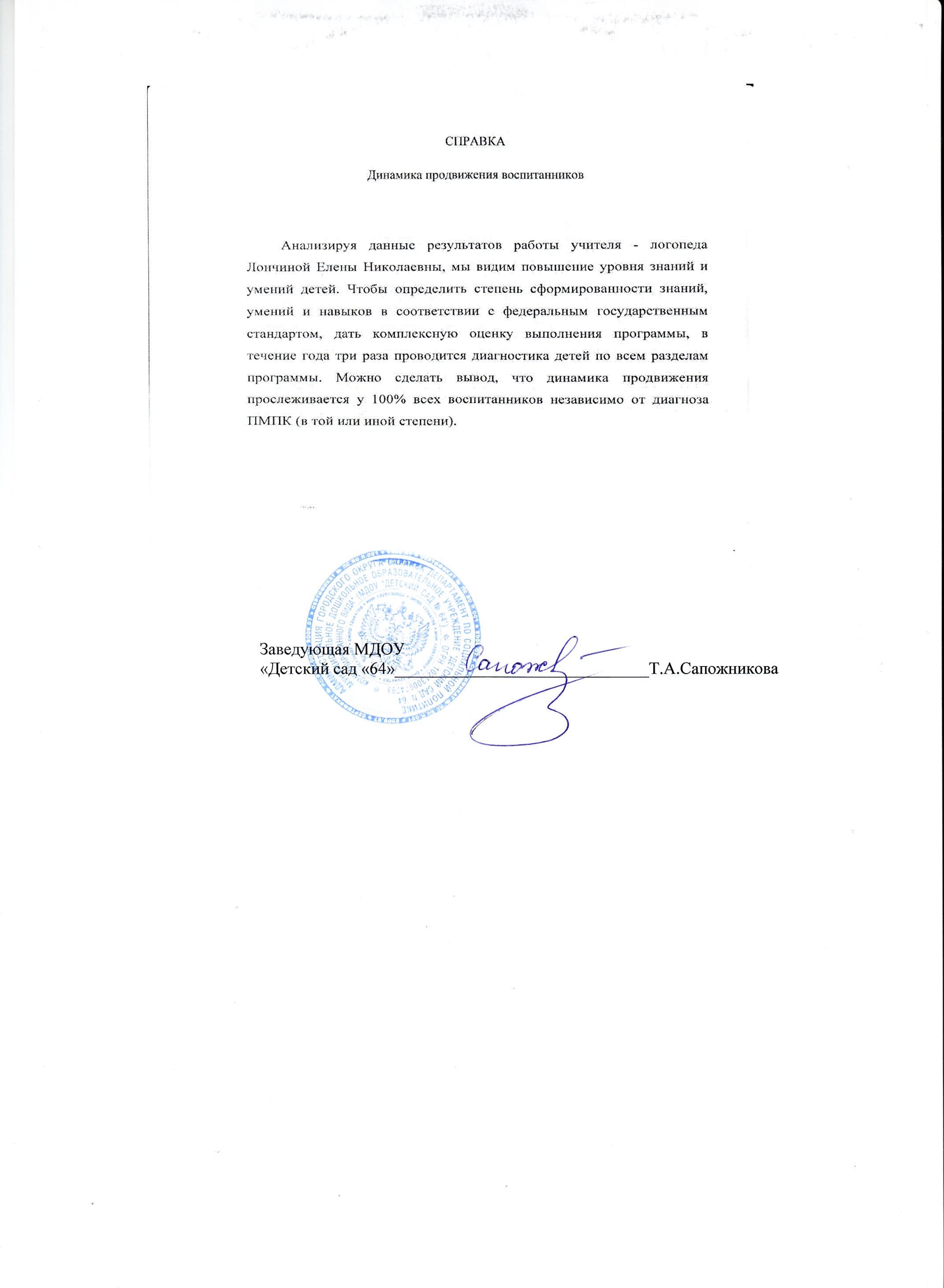 